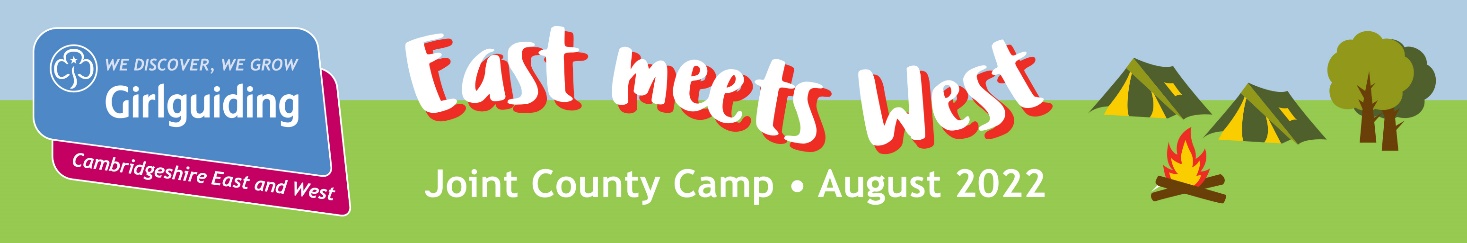 DAY VISITOR APPLICATION FORMRainbow units and Trefoil Guilds are invited to visit ‘East meets West’ county camp for the day. The cost for the day is £40 for Rainbows and £30 for leaders, adults and Trefoil Guilds members which includes transport to and from Hautbois, one Hautbois based activity, a craft activity a goody bag and an event badge.Packed lunches will be required but further information about what you need to bring with you and timings will be issued closer to the event.We will try to accommodate your request, but it will be dependent on coach routes and capacity.A non-refundable deposit of £10 for each Rainbow, leader/ adult and Trefoil Guild member attending should be sent with this application form to your county office.Unit/Guild Name:Unit/Guild Name:County:   EAST / WESTLeader’s name:Membership No:Membership No:Email:Email:Email:Preferred day to visit:Preferred day to visit:Preferred day to visit:Preferred day to visit:Monday 8 AugustTuesday 9 AugustWednesday 10 AugustThursday 11 AugustNo girls:No adults:Are there any special needs we should be aware of?Are there any special needs we should be aware of?Will they require disabled facilities?Will they require disabled facilities?Total amount for girls/adult day visitors: £Girlguiding Cambridgeshire East3 Quy CourtColliers LaneStow-cum-QuyCAMBRIDGECB25 9AUoffice@cambseastguides.org.ukGirlguiding Cambridgeshire WestUnit 1Green FarmAbbots RiptonHUNTINGDONPE28 2PFoffice@ggcw.org.ukBank details for online payment:Cambs East Guides30-91-5600149798Please use reference “East meets West”Bank details for online payment:Cambridgeshire West Guide Association20-43-6310086428Please use reference “East meets West”Cheques should be made payable to:Cambs East GuidesCheques should be made payable to:Cambridgeshire West Guide Association